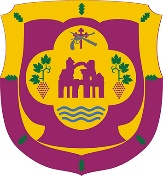 ОБЩИНА  ПЕРУЩИЦА  гр. Перущица, ул.”Отец Паисий”№ 2; тел: 03143/27-86, факс: 03143/22-53e-mail: obshtina@perushtitsa.egov.bgРегистър на заявленията за достъп до обществена информация 2023г.№Вх. №Искана информация по ЗДОИзаявителрешение1174/18.01.23гИнформация за общински детски яслиФизическо лице-Антонина КеноваРешение№1/24.01.23г.-даден пълен достъп до исканата обществена консултация2ДОИ-1/14.02.23г Информация за спортни обекти за игра на шахБългарска федерация по шахРешение №2/17.02.23 –даден пълен достъп достъп до исканата информация3ДОИ-3/23.02.23 Информация за персонал в детските градини и яслиФизическо лице –Мая ИлиеваРешение №3/07.03.23 –даден пълен достъп до исканата информация4ДОИ-2/23.02.23 Информация за детските яслиФизическо лице –Мая ИлиеваРешение №4/07.03.23 –даден пълен достъп до исканата информация5ДОИ-4/23.02.23 Информация за храна в детските яслиФизическо лице –Мая ИлиеваРешение №5/07.03.23 –даден  пълен достъп до исканата информация6646/23.02.23Информация за брой медицински специалистиФизическо лице –Мая ИлиеваРешение №6/07.03.23 –даден пълен достъп до исканата обществена информация7ДОИ-6/22.03.2023Информация за публикуване по ЗПКОНПИ в община Перущица Фондация „Институт за пазарна икономика“Решение №7/30.03.2023г. –даден пълен достъп до поисканата обществена информация8ДОИ-8/03.05.2023г.Информация по ЗДОИ свързана с издадените решенияФизическо лице – Дарина ПаловаРешение №8/05.05.2023г. –даден пълен достъп до поисканата обществена информация9ДОИ-9/05.05.2023г. и УРИ 1683274797503/05.05.23Информация по Наредбата за административното обслужване Физическо лице –Ивайло СпасовРешение №9/09.05.2023г. –даден пълен достъп до поисканата обществена информация10ДОИ-10/11.05.23г.Информация по ЗМДТ Институт за пазарна икономикаРешение №10/11.05.2023г. –даден пълен достъп до поисканата обществена информация11ДОИ-7/21.04.2023Информация за строителство в кв. Запад в община ПерущицаФизическо лице – Николай ВелевРешение №11/16.05.2023г. –даден пълен достъп до поисканата обществена информация12ДОИ – 12/08.06.23Организация на движението по определени улици в общинатаФизическо Лице – Марин БобевРешение №12/08.06.2023г. –даден пълен достъп до поисканата обществена информация